For Immediate Release:30th August 2016 Southampton Boat Show 16th – 25th September 2016 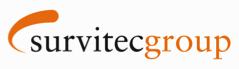 Ocean Hall – J250Survitec Group and leading leisure brand Crewsaver showcase Code of Practice ‘boat coding’ product offerings for the first time at the 2016 Southampton Boat ShowCrewsaver and Survitec Group will welcome visitors to their stand (J250) at Southampton Boat Show where they will be able to view the complete Code of Practice (COP) ‘boat coding’ product range including the popular Fusion 3D lifejackets, ISO and SOLAS approved liferafts, pyrotechnics and electronics. Showcasing these products on the Southampton Boat Show stand for the first time will offer companies & organisations a unique opportunity to view the complete product range whilst talking to one of the group’s highly experienced technical experts, helping to ensure you are buying the correct equipment for your needs.  LiferaftsLifejacketsMan overboard (MOB) equipmentPyrotechnicsElectronicsSignalling productsFirefighting equipmentVisitors to the Southampton Boat Show will have the Crewsaver and Survitec Group catalogue at their fingertips, providing safety solutions to both leisure and commercial customers including requirements necessary for coding a new or existing vessel. Survitec Group and leading leisure brand Crewsaver have your safety covered when it comes to marine safety equipment. With over 50 years’ experience, Crewsaver is recognised as a foremost manufacturer of safety products including lifejackets and immersion suits. Combined with Survitec’s 160 year heritage as a highly respected survival technology supplier, the group is well placed to provide an extensive range of safety products that is guaranteed to satisfy all safety requirements afloat, including the coding of vessels to comply with latest codes of practice. “Survitec Group’s mission is to continually strengthen our position as leading marine industry safety supplier through customer focus, we are delighted to display our safety range to the COP market, providing our customers with more access to our complete range of lifesaving equipment.” – Ross Wilkinson, Managing Director UK Survitec Service & DistributionENDS//For media information, hi-res images or product tests please contact:CrewsaverHazel Proudlock, Marketing DeptT +44 (0) 1329 820406E hazel.proudlock@survitecgroup.comOrAlison Willis – Marine Advertising Agency LtdT +44 (0) 23 9252 2044E Alison@marineadagency.comNotes to EditorsCrewsaver is a world-leading manufacturer of marine safety equipment and clothing for the commercial and leisure marine industries. Based in Gosport, Hampshire, the company designs and manufactures bespoke safety equipment for several countries’ Special Forces, and the aviation and oil industries. Crewsaver is the only company to hold an exclusive contract to supply lifejackets to the UK government’s Environment Agency and the Royal National Lifeboat Institution (RNLI). They are part of the Survitec Group. www.crewsaver.com    Survitec Group holds market-leading positions worldwide in marine, defence and aerospace survival technology. Headquartered in Birkenhead, the company employs 2000 people across 10 manufacturing sites and 50 service centres, operating through a network of a further 550 distributors and agents to bring its best-in-class products and services to a global customer base. With an extensive history spanning over 160 years and a portfolio of some of the most reputable brands in the safety and survival industry, Survitec is committed to product innovation, technological advancement and quality assurance.Key products within Survitec’s portfolio include marine, defence and aviation Liferafts, world leading submarine escape technology, lifejackets for commercial airlines and the offshore industry as well as pilot flight equipment, including anti-g clothing used for the Eurofighter and JSF programmes. The Group also pioneered marine evacuation technology and today the unique MarinArk system is used on many major cruise ships across the globe. www.survitecgroup.com 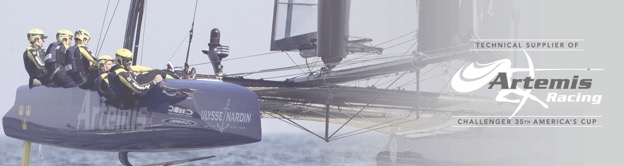 